Financials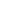 Union Pacific26-Oct-11• NYSE Symbol UNP • In S&P 500 Revenues (Million $) for Fiscal Year Ending Dec.Earnings Per Share ( $) for Fiscal Year Ending Dec.Income Statement (Million $).Other Financial Data (Million $).Competitors (All)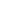 2011201020092008200720062005 1Q4,4903,9653,4154,2703,8493,7103,152 2Q4,8584,1823,3034,5684,0463,9233,344 3QN/A4,4083,6714,8464,1913,9833,461 4QN/A4,4103,7544,2864,1973,9623,621 YearN/A16,96514,14317,97016,28315,57813,578201220112010200920082007 1QE1.641.291.010.720.850.70 2QE1.821.591.400.921.020.82 3QE2.04E1.811.561.021.381.00 4QE1.96E1.751.561.081.310.93 YearE7.46E6.495.533.754.543.46201020092008200720062005 Net Inc.2,7801,8982,3381,8551,6061,026 Depr.1,4871,4441,3871,3211,2371,175 Int. Exp.602600511482477504 Eff. Tax Rate36%36%38%36%29% Pretax Inc.4,4332,9873,6563,0092,5251,436 Oper. Inc.6,4684,8365,4624,6964,1212,970 Revs.16,96514,14317,97016,28315,57813,578201020092008200720062005 Cash1,0861,8501,249878827773 Curr. Liab.2,9522,6822,8803,0413,5393,384 LT Debt9,0039,6368,6077,5436,0006,760 % Ret. on Equity16.011.715.112.011.17.8 Total Cap.27,00526,78934,33633,17831,00829,949 Total Assets43,08842,41039,72238,03336,51535,620 % Net Inc.of Revs.16.413.413.011.410.37.6 % LT Debt of Cap.33.336.025.122.719.322.6 Curr. Assets3,4323,6802,8132,5942,4112,325 Curr. Ratio1.21.41.00.90.70.7 Cash Flow4,2673,3423,7253,1762,8432,201 Cap. Exp.2,4822,3842,7802,4962,2422,169 % Ret. on Assets6.54.66.05.04.52.9 Common Equity17,76316,94115,44715,58515,31213,707